МІНІСТЕРСТВО ОСВІТИ І НАУКИ УКРАЇНИУПРАВЛІННЯ ОСВІТИ І НАУКИКІРОВОГРАДСЬКОЇ ОБЛДЕРЖАДМІНІСТРАЦІЇДЕРЖАВНИЙ НАВЧАЛЬНИЙ ЗАКЛАД „ПРОФЕСІЙНО – ТЕХНІЧНЕ УЧИЛИЩЕ № . НОВОУКРАЇНКА”Наказ 03 квітня 2020 року                                            	                                     № 43м. НовоукраїнкаПро навчання та перевірку знань з питань охорони праці, безпеки життєдіяльностіНа виконання Кодексу цивільного захисту України (ст. 18), законів України “Про забезпечення санітарного благополуччя населення” (ст. 21), “Про дорожній рух” (ст. 20), Типового положення про порядок проведення навчання і перевірки знань з питань охорони праці, затвердженого наказом Державного комітету України з нагляду за охороною праці від 26.01.2005 № 15, Порядку здійснення навчання населення діям у надзвичайних ситуаціях, затвердженого постановою Кабінету Міністрів України від 26.06.2013 № 444, Положення про порядок проведення навчання і перевірки знань з питань охорони праці в закладах, установах, організаціях, підприємствах, підпорядкованих Міністерству освіти і науки України”, затвердженого наказом Міністерства освіти і науки України від 18.04.2006 № 304 (у редакції наказу Міністерства освіти і науки України від 22.11.2017 № 1514), зареєстрованого в Міністерстві юстиції 14.12.2017 за № 1512/31380, наказу начальника управління освіти, науки, молоді та спорту Кіровоградської обласної адміністрації №2-од від 03.01.2020 року, Положення про дистанційну роботу в Державному навчальному закладі «Професійно-технічне училище №40 м.Новоукраїнка» на період поширення COVID-19/КОРОНАВІРУСУ, затвердженого наказом директора ДНЗ «ПТУ №40 м.Новоукраїнка» №42 від 31.03.2020 року, для забезпечення мінімізації виробничих ризиків у навчальному закаладіНАКАЗУЮ:Утворити постійно діючу комісію (далі — Комісія) ДНЗ «ПТУ №40 м.Новоукраїнка», з перевірки знань працівників з питань охорони праці, безпеки життєдіяльності:Голова: Голуб Д.В. – заступник директора з НВР;Заступник голови: Травкін М.О. – інженер з охорони праці;Члени: Наєвська Н.М. – заступник директора з НВР;Лужна Ж.Г. – старший майстер;Лужний В.Й. – завідуючий господарством;Чайковський О.В. – голова профспілкового комітету;Керівникам структурних підрозділів, інженеру з охорони праці Травкіну М.О. з 06.04.2020 року по 20.04.2020 року, організувати дистанційне проведення навчання з охорони праці, безпеки життєдіяльності працівників навчального закладу.Затвердити програму та тематичний план проведення навчання, підвищення кваліфікації та перевірки знань з охорони праці, питань безпеки життєдіяльності працівників Державного навчального закладу «Професійно-технічне училище №40 м.Новоукраїнка».Інженеру електроннику Стратонову О.В. забезпечити технічне формування оперативної інтернет-інформації щодо навчання з охорони праці, безпеки життєдіяльності на сайті училища. Забезпечити проведення дистанційного тестування (заліку) працівників навчального закладу.Інспектору з кадрів Мамай С.А. надати поіменний список працівників згідно штатного розпису що потребують навчання.Затвердити перелік питань для перевірки знань з охорони праці, безпеки життєдіяльності згідно з додатком 1.Комісії провести консультації з питань охорони праці, безпеки життєдіяльності та перевірку знань у вигляді тестування за допомогою технічних засобів в дистанційному режимі 21.04.2020 року о 10.00 годині.Комісії надати протокол проведення перевірки знань працівників з питань охорони праці, безпеки життєдіяльності на затвердження до 01.06.2020 року.Контроль за виконанням цього наказу залишаю за собою.                      Директор                                                 Наталія СЕРБІНАДодаток № 1до наказу директора ДНЗ «ПТУ №40 м.Новоукраїнка»від 03.04.2020 року № 43Перелік питаньдля проведення навчання і перевірки знаньз питань охорони праці та безпеки життєдіяльності1.	Види навчання та перевірка знань з питань охорони праці посадових осіб і працівників.2.	Порядок проведення спеціального навчання з питань охорони праці у закладі освіти.3.	Організація проходження спеціального навчання і перевірки знань відповідних нормативно-правових актів з охорони праці у спеціальному навчальному центрі.4.	Відповідальність роботодавця або уповноваженого ним органу за порушення вимог законодавства у сфері охорони праці.5.	Сфера дії Закону України “Про охорону праці”.6.	Вимоги до транспортних засобів, які беруть участь у дорожньому русі.7.	Вимоги до електричних світильників у виробничих, складських приміщеннях з наявністю горючих матеріалів.8.	Випробування при прийнятті на роботу. Документи, на підставі яких оформлюється прийом на роботу. Переведення на іншу роботу.9.	Відповідальність за порушення законодавства про дорожній рух.10.	Відповідальність працівників за порушення вимог законодавства у сфері охорони праці.11.	Відшкодування власником шкоди працівникам у разі ушкодження їх здоров'я.12.	Відшкодування шкоди, заподіяної здоров'ю, у разі смерті потерпілого.13.	Відшкодування шкоди, заподіяної здоров'ю працівника, у разі стійкої втрати працездатності.14.	Громадський контроль за додержанням законодавства про охорону праці.15.	Правила користування водопійним вогнегасником.16.	Правила користування вуглекислотним вогнегасником.17.	Джерела опромінювання людини.18.	Дати повний перелік видів робіт, небезпечних для життя та здоров'я, оскільки створюють загрозу зараження інфекційними хворобами, до виконання яких не допускаються здобувані освіти в процесі самообслуговування.19.	Додаткові підстави розірвання трудового договору з ініціативи власника або уповноваженого ним органу з окремими категоріями працівників за  певних умов.20.	Допомога в разі удару та синдрому тривалого здавлювання.21.	Допомога при укусах бджіл (ос, джмелів), змій.22.	Допомога при укусах гризунів, тварин, що можуть переносити хворобу “сказ”.23.	Допуск до роботи з електрикою. Групи електробезпеки. Наряд - допуск. Вимоги до стану електропроводки.24.	Електротравми та перша допомога при при таких ураженнях.25.	Забезпечення пожежної безпеки при проведенні культурно-масових заходів у закладі освіти.26.	Забруднення атмосфери, води, земель та прогноз забруднення, науково- технічні проблеми природокористування, провідні екологічно допустимі технології.27.	Загальні положення Закону України “Про охорону праці”. Основні принципи державної політики в галузі охорони праці.28.	Загальні положення Правил пожежної безпеки для освітніх закладів та установ системи освіти України.29.	Запобіжні написи, сигнальні пофарбування.30.	Засоби регулювання дорожнього руху.31.	Захисне заземлення, занулення. Його характеристика.32.	Зобов'язання керівника закладу відповідно до правил пожежної безпеки в закладі освіти.33.	Зобов'язання адміністрації підприємств, установ і організацій незалежно від форм власності та господарювання, до штатів яких входять водії.34.	Зсуви ґрунту, селеві потоки. Снігові лавини.35.	Індивідуальні трудові спори. Органи, що розглядають трудові спори. Організація комісій по трудових спорах.36.	Інструктування здобувачів освіти в освітньному процесі. Види інструктажів та умови їх реєстрації.37.	Інструкція з охорони праці: вимоги до її структури, оформлення та введення в дію по закладу. Інструктаж з питань охорони праці.38.	Інфекція, інтоксикація, пневмо- і гемоторакси.39.	Іонізуючі випромінювання (рентгенівське).40.	Катастрофічне затоплення як наслідок повенів, руйнування гребель водосховищ.41.	Класифікація ран. Асептика та антисептика.42.	Комісія по розслідуванню нещасних випадків з працівниками, її склад та обов'язки.43.	Комплектність, збереження та перевірка на працездатність внутрішніх пожежних кран-комплектів.44.	Лікувально-профілактичне харчування.45.	Медична аптечка, її склад, розміщення, правила використання медикаментів. 46.	Медичні огляди працівників, здобувачів освіти та їх періодичність.47.	Методи пропаганди та агітації з питань безпеки життєдіяльності.48.	Моніторинг стану охорони праці в закладі освіти.49.	Навчання з питань охорони праці. Порядок організації повторного навчання.50.	Навчання з питань пожежної безпеки в закладах, установах і організаціях системи освіти України.51.	Надання першої долікарської допомоги при отруєнні.52.	Надання першої долікарської допомоги при утопленні.53.	Надання першої медичної допомоги при переломах.54.	Вимоги до розділу “Вимоги безпеки під час роботи” в інструкції з охорони праці.55.	Дії керівника закладу освіти у разі настання нещасного випадку із здобувачем освіти.56.	Групи дорожніх знаків, їх характеристика.57.	Небезпека петард.58.	Небезпечні величини електроструму. Крокова напруга.59.	Непрямий масаж серця і штучна вентиляція легенів.60.	Розслідування, облік та профілактика нещасних випадків, які трапилися під час освітнього процесу із здобувачами освіти.61.	Порядок проведення планово-попереджувальних ремонтів та оглядів електроустановок, опалювального, вентиляційного, технологічного, а також навчального обладнання.62.	Вимоги пожежної безпеки до утримання території, будівель, приміщень та споруд, евакуаційних шляхів і виходів.63 Ступені шкідливих умов праці за мірою перевищення гігієнічних нормативів та вираженості можливих змін в організмі працівника.64.	Опіки, їх класифікація. Перша допомога при опіках.65.	Опосвідчення стану безпеки електроустановок.66.	Центральний орган виконавчої влади, який реалізує державну політику у сферах охорони праці. Його основні повноваження і права.67.	Центральний орган виконавчої влади, який формує державну політику у сферах охорони праці. Його основні повноваження і права.68.	Організація безпечного ведення робіт у разі залучення сторонніх суб'єктів господарювання, будівництво та ремонт на території закладу.69.	Порядок проведення обов'язкових попередніх та періодичних психіатричних оглядів.70.	Організація роботи з охорони праці та безпеки життєдіяльності в майстернях трудового (професійного) навчання, кабінетах хімії, фізики, інформатики, спортивном}’ залі. Проведення інструктажів із здобувачами освіти.71.	Організація роботи з профілактики дитячого травматизму в закладах освіти. 72.	Система управління охороною праці.73.	Організація роботи служби охорони праці та безпеки життєдіяльності. Загальні положення про службу.74.	Освітлення, норми освітлення. Вимоги до природного освітлення.75.	Основні види ускладнень при пораненнях та їх профілактика. Кровотеча.76.	Основні вимоги до утримання систем протипожежного захисту’, зокрема автоматичної пожежної сигналізації.77.	Основні вимоги з охорони праці, пожежної безпеки до спортивного залу. Нормативні документи, які регламентують вищезазначені вимоги. їх повний перелік.78.	Основні положення щодо допуску до керування транспортними засобами79.	Особливості руху велосипедом. Елементи конструкції велосипеда, що впливають на безпеку велосипедиста. Одяг для велосипедиста. Засоби безпеки велосипедиста.80.	Особливості щелепно-лицьових травм, переломи щелеп, перша допомога, особливості транспортування. Вивих нижньої щелепи, перша допомога.81.	Охорона праці жінок, які мають неповнолітніх дітей або вагітні.82.	Очисні споруди.83.	Первинні засоби пожежогасіння та їх характеристика.84.	Характеристика загальних термінів медицини праці та їх визначення.85.	Просочення дерев'яних конструкцій будівель закладів освіти.86.	Перегляд та затвердження інструкцій з охорони праці, безпеки життєдіяльності.87.	Перша допомога у випадках вивихів, розтягнень, зв’язок та м’язів.88.	Перша допомога при травмах хребта.89.	Перша медична допомога під час поранень.90.	Перша медична допомога при кровотечах.91.	Підготовка керівного складу до дій у надзвичайних ситуаціях.92.	Підготовка матеріальних та інженерно-технічних засобів до надзвичайних ситуацій.93.	Підготовка закладу освіти до нового навчального року та роботи в осінньо- зимовий період.94.	Підготовка цивільного населення до дій у надзвичайних ситуаціях.95.	План евакуації з приміщень у випадку аварії.96.	Пов’язки і правила їх накладання.97.	Пожежна охорона: положення, основні завдання, функціональні обов'язки та права.98.	Вимоги до утримання технічних засобів протипожежного захисту.99.	Поняття про виробничу санітарію. Виробничі фактори, їх характеристика.100.	Порядок перевезення організованих груп дітей залізничним транспортом.101.	Вимоги пожежної безпеки до приміщень різного призначення, що належать до системи освіти України.102.	Порядок накладання дисциплінарного стягнення на працівника за порушення трудової дисципліни.103.	Перелік документів, що подаються на працівника за порушення трудової дисципліни.104.	Порядок перевезення організованих груп дітей автомобільним транспортом.105.	Порядок розслідування, облік нещасних випадків невиробничого характеру.106.	Послідовність дій керівника закладу при організації розслідування нещасного випадку зі смертельним наслідком, який трапився із здобувачем освіти, а також групового нещасного випадку.107.	Порядок проведення атестації робочих місць за умовами праці.108.	Порядок проведення інструктажів з охорони праці з працівниками.109.	Порядок створення служби охорони праці, її основні завдання, функції, права.110.	Підстава для проведення позачергових медичних оглядів працівників певних категорій.111.	Вимоги до кандидатів у водії та водіїв колісних транспортних засобів, які забезпечуватимуть перевезення організованих груп дітей.112.	Характеристика руху електрично заряджених частинок, який може призвести до нещасного випадку.113.	Місце для безпечного та зручного руху транспортних засобів.114.	Основні нормативні документи, що регламентують роботу із забезпечення пожежної безпеки об'єктів.115.	Відповідаьність за порушення вимог пожежної безпеки.116.	Основні причини пожеж.117.	Організаційні заходи щодо забезпечення пожежної безпеки.118.	Основіні вимоги до утримання шляхів евакуації.119.	Ридини, які розрізняють за температурою.120.	Температура спалаху.121.	Порядок відключення від мережі електроживлення обладнання та вентиляційних систем у разі пожежі.122.	Порядок проходження посадовими особами навчання та перевірки знань з питань пожежної безпеки, а також проведення з працівниками протипожежних інструктажів та занять з пожежно-технічного мінімуму з призначенням відповідальних за ’їх проведення.123.	Категорія приміщень за вибухопожежною і пожежною небезпекою.124.	Хто призначається в установі, організації для забезпечення надійної експлуатації установок пожежної автоматики?125.	Періодичність технічного обслуговування вогнегасників.126.	Періодичність технічного обслуговування і перевірка на працездатність пожежних кран-комплектів.127.	Що повинні забезпечувати пожежні щити?128.	Способи розміщування переносних вогнегасників.129.	Порядок дій адміністрації та персоналу до прибуття пожежно-рятувальних підрозділів.130.	Дії адміністрації та персоналу після прибуття пожежно-рятувальних підрозділів.131.	Основні параметри та властивості, що характеризують вибухонебезпечність середовища.132.Основні фактори, що характеризують вибухонебезпечність.133.	Законодавство України про охорону праці.134.	Перелік систем, спрямованих на збереження життя, здоров'я і працездатності людини в процесі трудової діяльності.135.	Порядок застосування відкритого вогню.136.	Охорона праці неповнолітніх.137.Охорона праці інвалідів.138.	Умови, за яких допускається праця інвалідів в установах і організаціях із звичайними умовами праці.139.	Хто фінансує загальнодержавну програму поліпшення стану безпеки, гігієни праці та виробничого середовища?140.	Права працівників під час укладання трудового договору.141.	Права працівників на охорону праці під час роботи.142.	Реалізація права працівника на отримання інформації про пільги та компенсації за роботу у важких та шкідливих умовах праці, на які він має право під час прийняття на роботу.143.	Пільги та компенсації працівникам за роботу у шкідливих і небезпечних умовах праці.144.	Випадок, який надає право працівнику на збереження середнього заробітку за період простою, пов'язаного із зупинкою виробництва, оскільки загрожує його життю або здоров'ю.145.	Нормативно-правові акти внутрішньої чинності, які регулюють вимоги до працівників з питань охорони праці.146.	Вимоги законодавства щодо зобов'язань роботодавця з питань охорони праці.147.	Права роботодавця з питань охорони праці.148.	Розмір мінімальних витрат на охорону праці на підприємствах, що утримаються за рахунок бюджету, встановлені законодавством.149.	Законодавчий акт, яким регулюються питання накладання штрафів.150.	Порядок побудови нормативно-правових актів з питань охорони праці установи.151.	Що включає Покажчик нормативно-правових актів з питань охорони праці?152.	Органи, яким надано право на затвердження нормативно-правових актів з питань безпеки, гігієни праці та виробничого середовища.153.	Орган, який реєструє державні, галузеві стандарти з питань охорони праці.154.	Які нормативно-правові акти з питань охорони праці включаються до відповідного Реєстру?155.	Які нормативно-правові акти з питань охорони праці підлягають державній реєстрації в Міністерстві юстиції України?156.	Які документи, відповідно до Закону України “Про стандартизацію”, належить до нормативно-правових актів?157.	Максимальний термін перегляду державних актів про охорону праці.158.	Які документи з питань охорони праці необхідно погоджувати з органами державного нагляду за охороною праці?159.	Призначення державних санітарних норм.160.	Види відповідальності за порушення санітарно-гігієнічних і санітарно- епідеміологічних правші та норм.161.	Нормативно-правовий акт, який зобов'язує роботодавця забезпечити усунення причин, що призводять до нещасних випадків, професійних захворювань та здійснювати профілактичні заходи.162.	Документ, який є підставою для здійснення гігієнічної оцінки умов та характеру праці на робочих місцях.163.	Мета гігієнічної оцінки умов та характеру праці на робочих місцях.164.	Класи умов праці.165.	Характеристика оптимальних умов праці.166.	Що встановлюють державні санітарні норми?167.	Порядок огляду, зачинення приміщень, будівель після закінчення занять і роботи закладів та установ.168.	У яких закладах освіти можуть створюватися дружини юних рятувальників-пожежних.169.	Групи горючих будівельних матеріалів за займистістю.170.	Групи горючих будівельних матеріалів за поширенням полум'я.171.	Групи горючих будівельних матеріалів за димоутворювальною здатністю.172.	Групи горючих будівельних матеріалів за токсичністю продуктів горіння.173.	Порядок затвердження переліку посад і професій, які повинні проходити стажування (дублювання).174.	Чинники, що впливають на визначення тривалості стажування (дублювання).175.	Види інструктажів водіїв колісних транспортних засобів.176.	Порядок проведення передрейсового та післярейсового огляду водіїв колісних транспортних засобів.177.	Документ, який підтверджує, що працівника ознайомлено з умовами праці та наявністю на його робочому місці небезпечних та шкідливих виробничих факторів.178.	Перелік професій, які мають право на безкоштовне забезпечення засобами індивідуального захисту.179.	Визначення понять електротехнічного та електротехнологічного персоналу.180.	Порядок здійснення обліку, перевірки та випробування електроінструментів, трансформаторів, перетворювачів частоти та переносних світильників.181.	Перелік робіт, які виконуються за нарядами-допусками, порядок їх виконання.182.	Правила охорони праці під час роботи з інструментом та пристроями.183.	Випадки скасування припису керівника служби охорони праці.184.	Вибухонебезпека виробництва і вибухозахист.185.	Засоби індивідуального захисту й терміни випробування електрозахисних засобів.186.	Плакати й знаки безпеки, які використовують в електроустановках, місця їх вивішування.187.	Технічні заходи з електробезпеки під час організації робіт в електроустановках.188.	Умови, за яких умов вилучаються з експлуатації переносні заземлення.189.	Додаткові електрозахисні засоби, які використовуються під час роботи в електроустановках напругою до 1000 В.190.	Порядок видавання електроінструментів.191.	Дії, що викликає струм, що проходить крізь тіло людини.192.	Допустима сила струму, що проходить крізь тіло людини.193.	Смертельна сила струму, що проходить крізь тіло людини.194.	Групи приміщень за ступенем небезпеки ураження електричним струмом.195.	Електроінструменти за умовами безпеки, що належить до І класу.196.	Електроінструменти за умовами безпеки, що належить до II класу.197.	Електроінструменти за умовами безпеки, що належить до III класу.198.	Роботи підвищеної небезпеки.199.	Навчання та перевірка знань з питань охорони праці осіб, які виконують роботи підвищеної небезпеки.200.	Державне управління у сфері дорожнього руху.201.	Компетенція Кабінету Міністрів України, органів влади та місцевого самоврядування, об'єднань громадян у сфері дорожнього руху.202.	Участь підприємств, установ, організацій у забезпеченні безпеки дорожнього руху, обов'язки посадових осіб у цій сфері.203.	Права учасники дорожнього руху.204.	Обов'язки учасників дорожнього руху.205.	Основні права та обов'язки водія транспортного засобу.206.	Основні права і обов'язки пішохода.207.	Основні обов'язки та права пасажира.208.	Навчання різних груп населення Правил дорожнього руху.209.	Обмеження або заборона дорожнього руху при виконанні робіт на автомобільних дорогах, вулицях та залізничних переїздах.210.	Обмеження або заборона дорожнього руху під час проїзду окремих осіб, щодо яких здійснюється державна охорона.211.	Організація дорожнього руху на автомобільних дорогах, вулицях та залізничних переїздах.212.	Обов'язковий технічний контроль транспортних засобів.213.	Основні вимоги щодо технічного обслуговування і ремонту транспортних засобів.214.	Підстави для заборони експлуатації транспортних засобів.215.	Обов'язки адміністрації підприємств, установ і організацій щодо охорони здоров'я і контролю за умовами праці водіїв транспортних засобів.216.	Медична підготовка водіїв.217.	Повноваження Національної поліції у сфері забезпечення безпеки дорожнього руху.218.	Відповідальність за порушення законодавства про дорожній рух.219.	Заходи безпеки для боротьби з коронавірусом.220.	Засоби індивідуального захисту, особиста гігієна тощо, в умовах карантину. Д.В.ГолубТ.А.ТовмаченкоН.М.НаєвськаМ.О.ТравкінЖ.Г.ЛужнаО.В.СтратоновВ.Й.ЛужнийС.А.МамайІ.О.ПанасенкоО.В.Чайковський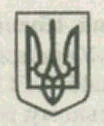 